THE DIOCESE OF SHEFFIELD ACADEMIES TRUST (DSAT)PERSON SPECIFICATIONPayroll & HR Transactional OfficerKey:	AF - Application Form			I - Interview 		R - ReferencesWe undertake to make any ‘reasonable adjustments’ to a job or workplace to counteract any disadvantages a disabled person may have.In the event of a large number of applicants meeting the essential criteria, desirable criteria or occupational testing may be used as a further shortlisting tool.      THE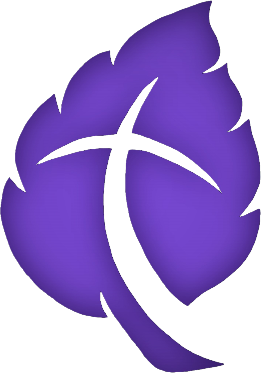       DIOCESE OF      SHEFFIELD      ACADEMIES      TRUSTFlanderwell Early Excellence CentreGreenfield CourtFlanderwellRotherhamS66 2JFTel:  01709 718640 option 1Email: enquiries@dsat.educationEssentialDesirableHow AssessedQualificationsEssentialDesirableHow AssessedQualified CIPP (Chartered Institute of Payroll Professional) to Associate level or above or equivalent qualification.GCSE English and Maths – minimum Grade C or equivalentCertificate in Pension Administration or demonstrate equivalent work experienceAF /I/ certificatesAF /I/ certificatesAF /I/ certificatesExperience and SkillsExperience and SkillsExperience and SkillsExperience and SkillsDetailed knowledge and understanding of payroll systems, taxation, national insurance and pension administrationAF/IGood understanding of accounting principles and their application to payrollAF/IRecent experience of delivering a high quality, responsive payroll administration service in a fast-paced payroll teamAF/IThe ability to communicate effectively with stakeholders and external agenciesAF/IThe ability to develop and implement new systems and processes in a timely mannerAF/IRecent experience of administering a large computerised payrollAF/IExperience working with schools or other public sector organisations in a payroll and pensions role AF/IExperience of resolving issues, managing time effectively and processing monthly BACS payments to employeesAF/IAbility to produce written communication in a variety of formats to a professional level with a high standard of accuracy AF/IExcellent communication and organisational skills and the ability to work under own initiative to prioritise a busy and varied workload, meeting strict deadlines AF/IWell-developed IT skills, including the use of a HR Information System for inputting and reporting, (Access Selima and Envoy) MS Word and Excel, databases, mail merge and emailAF/ISpecialist Skills and KnowledgeSpecialist Skills and KnowledgeSpecialist Skills and KnowledgeSpecialist Skills and KnowledgeKnowledge of payroll law and rules, the practical application of it and the impact this can have in an educational contextAF/IHighly numerate with the ability to understand and accurately process a variety of calculationsAF/IAttention to detail, excellent time management and organisational skillsAF/IKnowledge of the National Conditions of Service, Green Book and Burgundy bookAF/ICommitment Equal Opportunities and valuing diversityAF/IPersonal Skills and AttributesPersonal Skills and AttributesPersonal Skills and AttributesPersonal Skills and AttributesConfident, enthusiastic, motivated and committed with a passion for Payroll and Transactional HRAF/IAbility to work as part of a team understanding Trust roles and responsibilities and your own position within theseAF/ICommitment Equal Opportunities and valuing diversityAF/IConscientious, honest, reliable and trustworthy, must be able to deal with issues of a sensitive and confidential natureAF/I/RA commitment to safeguarding and promoting the welfare of children, young people and/or vulnerable adults.IOtherOtherOtherOtherFull Driving LicenceAF/IWillingness to work outside normal office hours and/or ability to work flexiblyAF/IMust satisfy relevant employment checks and be Exempt from the Rehabilitation of Offenders Act, 1974.  (All spent convictions to be declared.) AF/IA DBS check at enhanced levelDBSPhysical RequirementPhysical RequirementPhysical RequirementPhysical RequirementNo serious health problem which is likely to impact upon job performance (that is, one that cannot be accommodated by reasonable adjustments).AF/I/RGood sickness/attendance record in current/previous employment, as appropriate (not including absences resulting from disability)AF/I/R